AL RESPONSABILE UTC Ing. Alberto Ciorciaropec: tecnico.sapri@asmepec.itRICHIESTA ISCRIZIONE PIATTAFORMA SUEIl SOTTOSCRITTO:Cognome e Nome	codice fiscale |    |	|	|	|	|	|	|	|	|	|	|	|	|	|	|	|nato a  	prov. |    |	| stato   	nato il |    |	|	|	|	|	|	|	|residente in	prov. |    |	| stato   	indirizzo 	n.	C.A.P. |    |	|	|	|	|con studio in	prov. |    |	| stato   	indirizzo  	n.	C.A.P. |    |	|	|	|	|Iscritto all’ordine/collegio	di	al n. |    |	|	|	|	|Telefono	fax.	 	cell.   	posta elettronica certificata  	Consapevole delle pene stabilite per false attestazioni e mendaci dichiarazioni ai sensi dell’articolo 76 del d.P.R. 28 dicembre 2000, n. 445 e degli artt. 483,495 e 496 del Codice Penale con la sottoscrizione del presente documento, sotto la propria responsabilità, dichiara che corrispondono al vero tutte le informazioni sopra riporta e si impegna a comunicare tempestivamente qualsiasi variazione intervenuta. 	, lì  	(luogo)	(data)Si allega documento di riconoscimento in corso di validità	Il Sottoscritto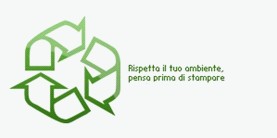 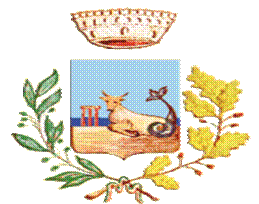 Comune di SapriProvincia di Salernotel. 0973-605511 - fax 0973-605541Web www.comune.sapri.sa.it - e mail protocollo.sapri@asmepec.itAl Responsabile